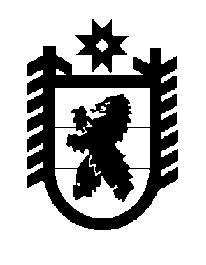 Российская Федерация Республика Карелия    ПРАВИТЕЛЬСТВО РЕСПУБЛИКИ КАРЕЛИЯПОСТАНОВЛЕНИЕот  28 февраля 2019 года № 98-Пг. Петрозаводск О разграничении имущества, находящегося в муниципальной собственности муниципального образования 
«Лоймольское сельское поселение»В соответствии с Законом Республики Карелия от 3 июля 2008 года 
№ 1212-ЗРК «О реализации части 111 статьи 154 Федерального закона 
от 22 августа 2004 года № 122-ФЗ «О внесении изменений в законодательные акты Российской Федерации и признании утратившими силу некоторых законодательных актов Российской Федерации в связи с принятием федеральных законов «О внесении изменений и дополнений в Федеральный закон «Об общих принципах организации законодательных (представительных) и исполнительных органов государственной власти субъектов Российской Федерации» и «Об общих принципах организации местного самоуправления в Российской Федерации» Правительство Республики Карелия п о с т а н о в л я е т:1. Утвердить перечень имущества, находящегося в муниципальной собственности муниципального образования «Лоймольское сельское поселение», передаваемого в муниципальную собственность муниципального образования «Суоярвский район», согласно приложению.2. Право собственности на передаваемое имущество возникает у муниципального образования «Суоярвский район» со дня вступления в силу настоящего постановления. Исполняющий обязанностиГлавы Республики Карелия 						А.Е. ЧепикПриложение к постановлению ПравительстваРеспублики Карелияот 28 февраля 2019 года № 98-ППереченьимущества, находящегося в муниципальной собственности 
муниципального образования «Лоймольское сельское поселение», передаваемого в муниципальную собственность 
муниципального образования «Суоярвский район»__________Наименование имуществаАдрес местонахождения имуществаИндивидуализирующие характеристики имуществаКвартира № 21г. Суоярви, ул. Ленина, д. 41общая площадь 44,0 кв. м, кадастровый номер 10:16:0010525:358